ГКОУ РД" Аркидинская СОШ  Хунзахского района"На день Защитника Отечества в нашей школе были запланированы следующие мероприятия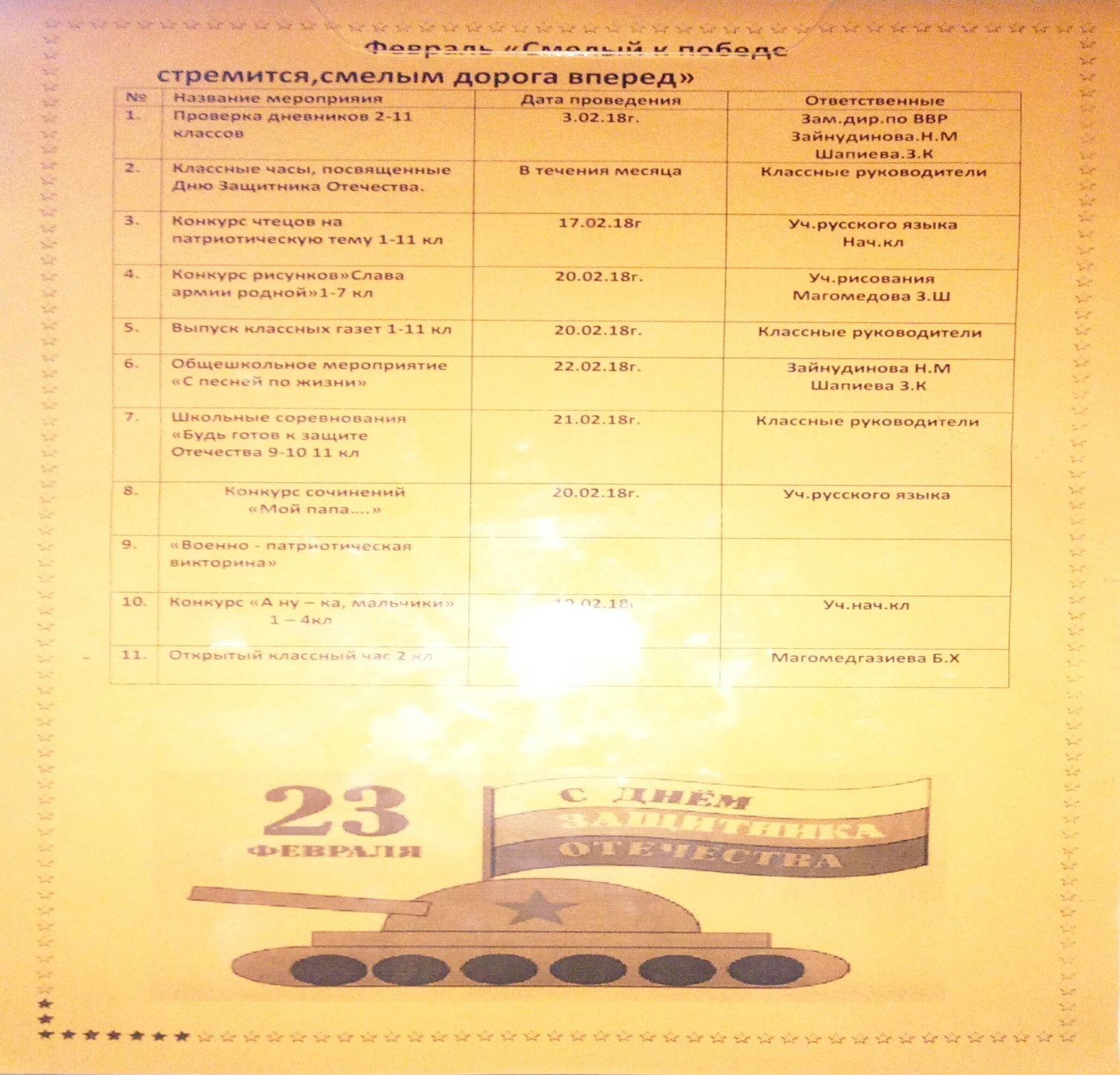 23 февраля в России отмечается "День защитника Отечества". Праздник зародился еще в СССР, тогда 23 февраля ежегодно отмечался как всенародный праздник - "День Советской Армии и Военно-морского флота". После того, как распался СССР, праздник по-прежнему продолжают отмечать в ряде стран СНГ.Классными руководителями сделана большая работа по патриотическому воспитанию,это и классные часы и конкурс чтецов,конкурс стенгазет,конкурс  " А,ну-ка мальчики"По всем мероприятиям была проведена тщательная подготовительная работа,что не мало важноОтветственное отношение кл.руководителей стимулировало  и отношение учащихся к проводимым мероприятиям.Особенно можно выделить открытый кл.час  классного руководителя Магомедгазиевой Барият Хамидовны,по теме " Дружба"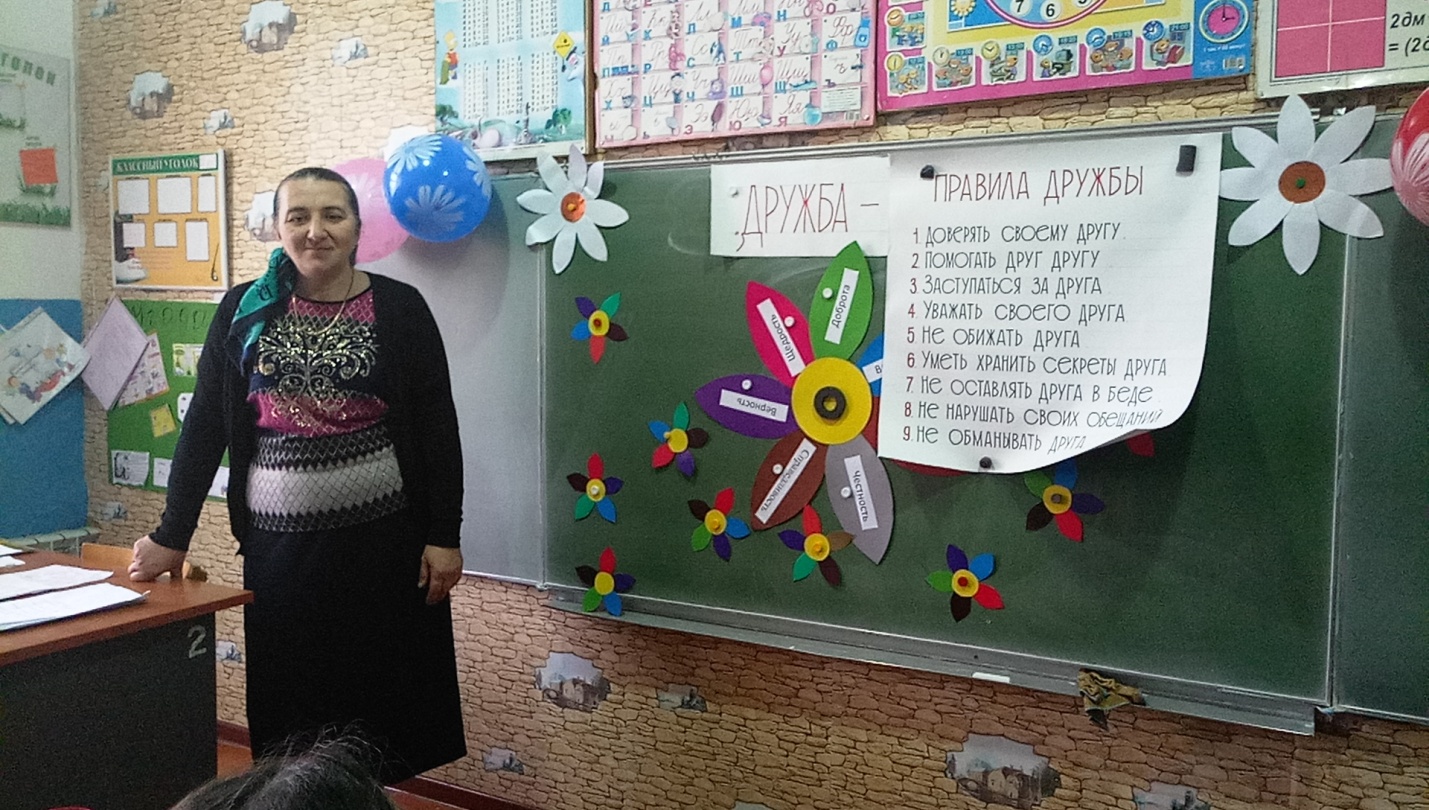 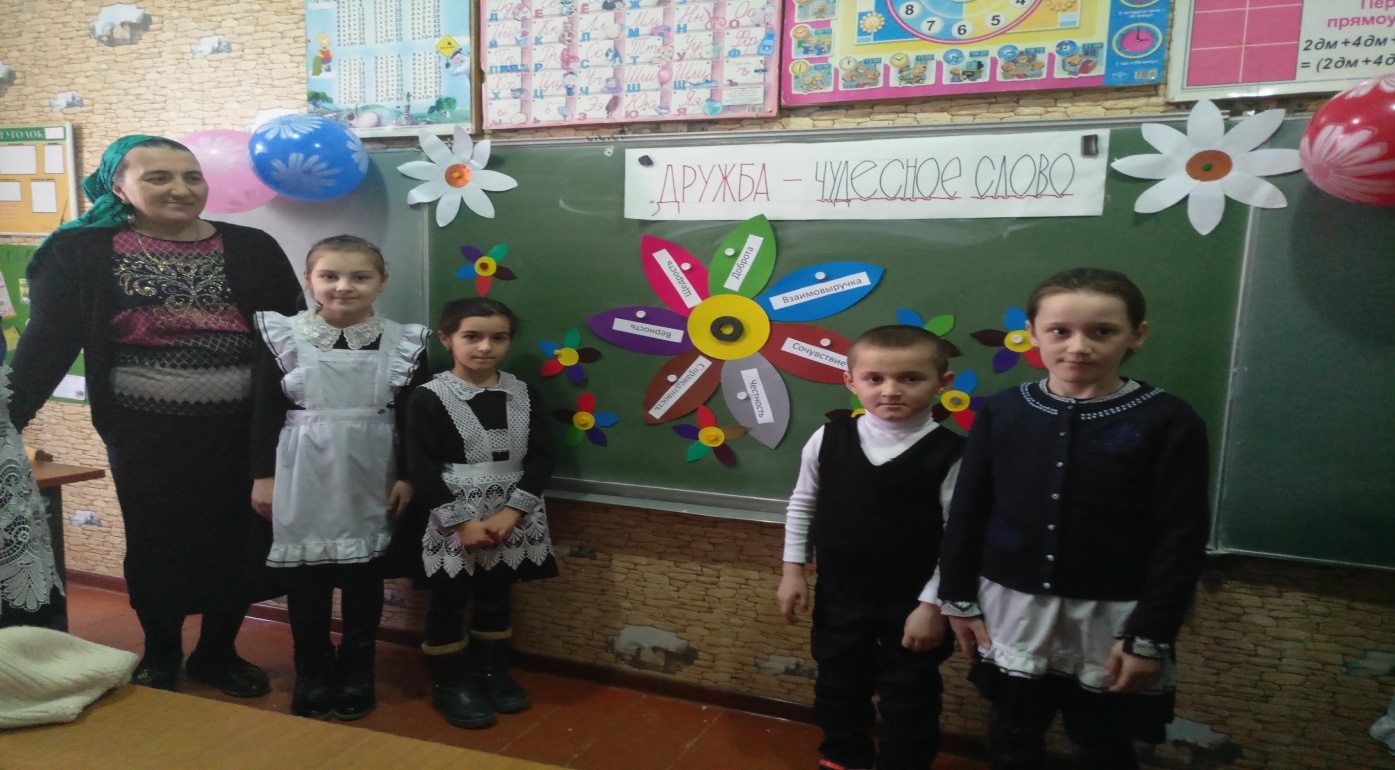 Свои  спортивные качества были показаны участниками-соревнования "Будь готов к защите Отечества"учащихся 9-11кл. Участвовали команды"Десанты" и "Девятая рота" победила команда "Девятая рота"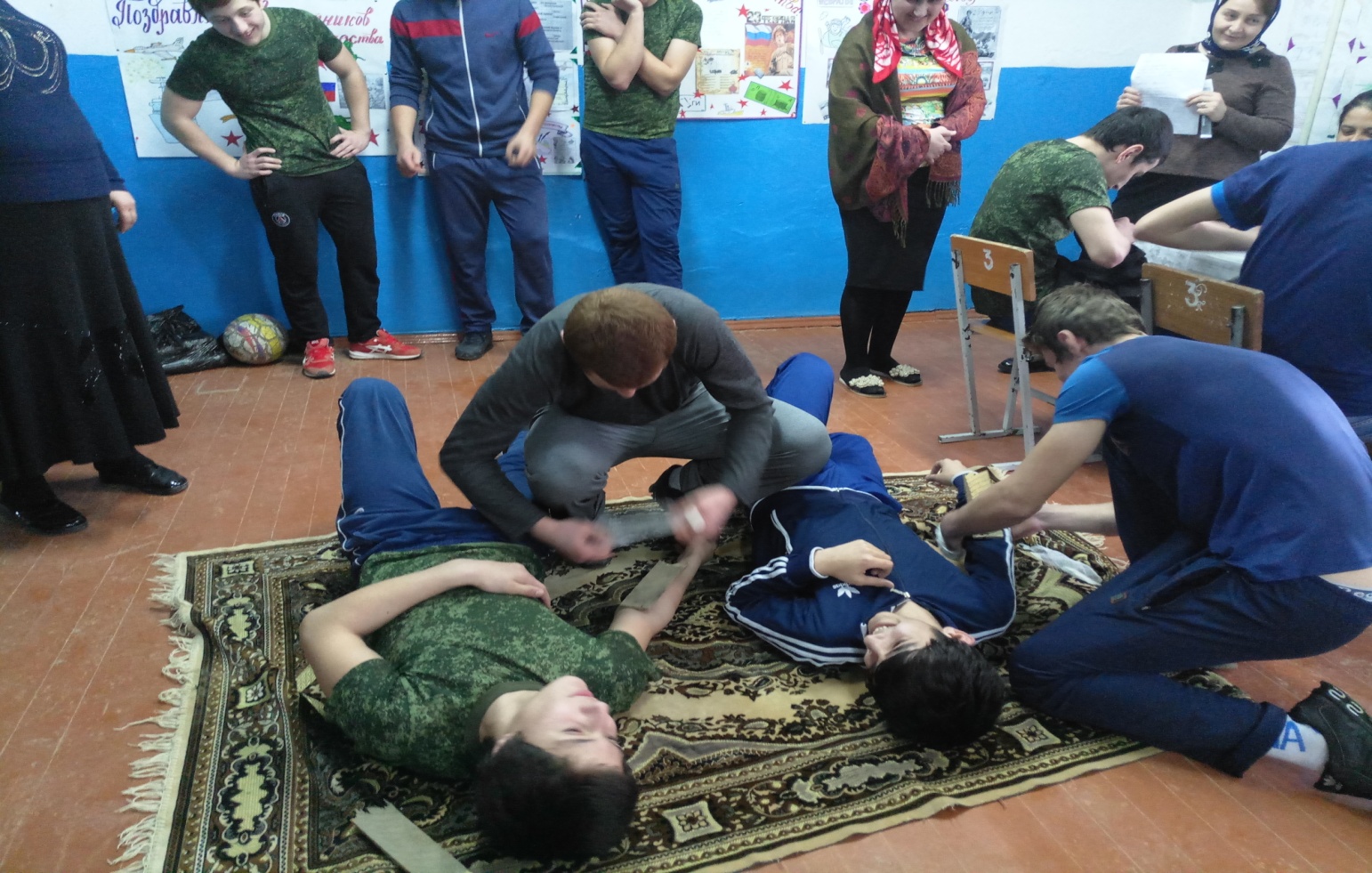 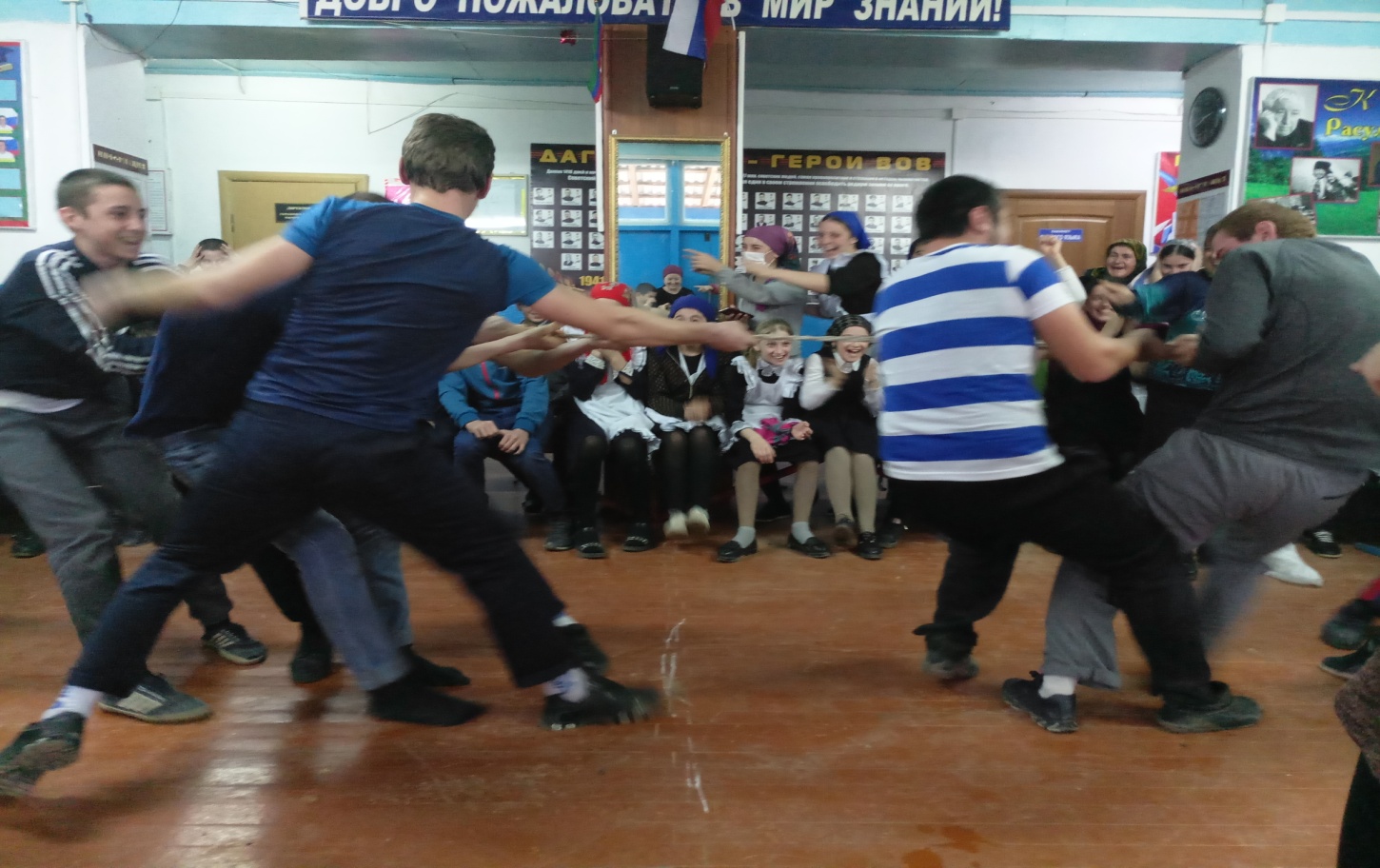        Общешкольное мероприятие подготовленное  Зайнудиновой Н.М и Шапиевой З.К запомнится  зрителям            надолго."С песней по жизни"- на мероприятии звучали песни военной поры,песни армейской службы.         Шари,цветы,песня и веселые улыбающиеся лица-было оформление  этого праздника.          .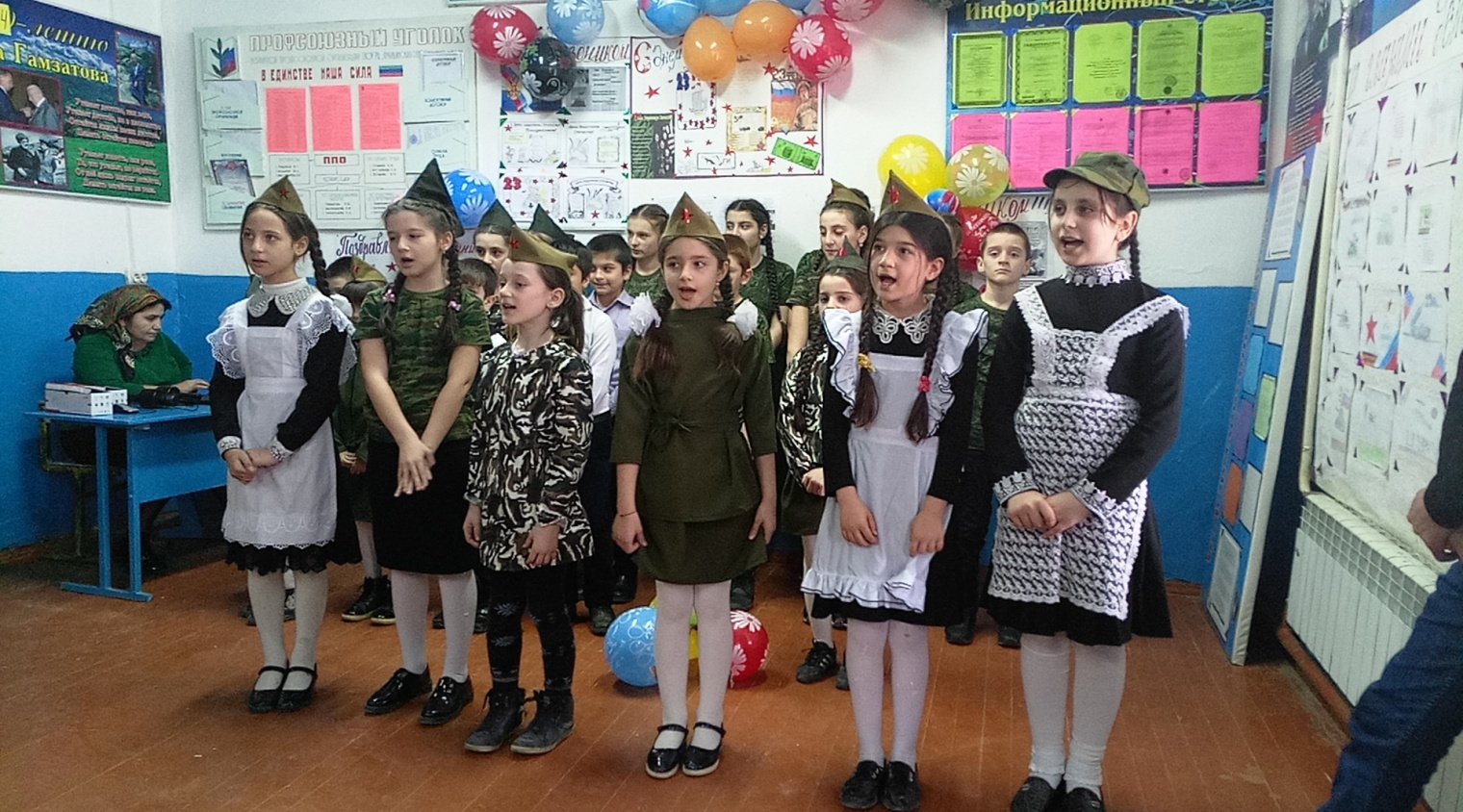 Учителя русского языка провели конкурс сочинений среди учащиеся"Мой папа"Сочинения  были разные; интересные,печальные,смешные,но одинаково написанные с любовью.Ученица 5 класса Зайноденова Зарипат заняла 1 место ,Абдулмуъминов Шапи занял 2 местои были награждены грамотами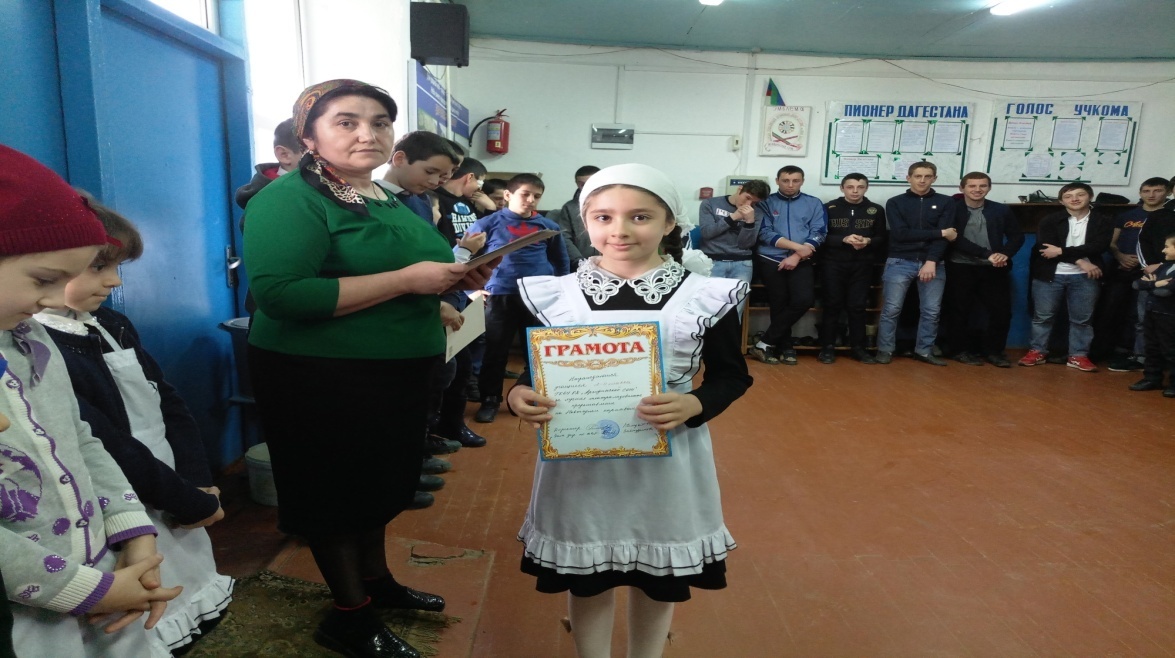 Конкурс рисунков -подготовила учительница ИЗО Магомедова З.Ш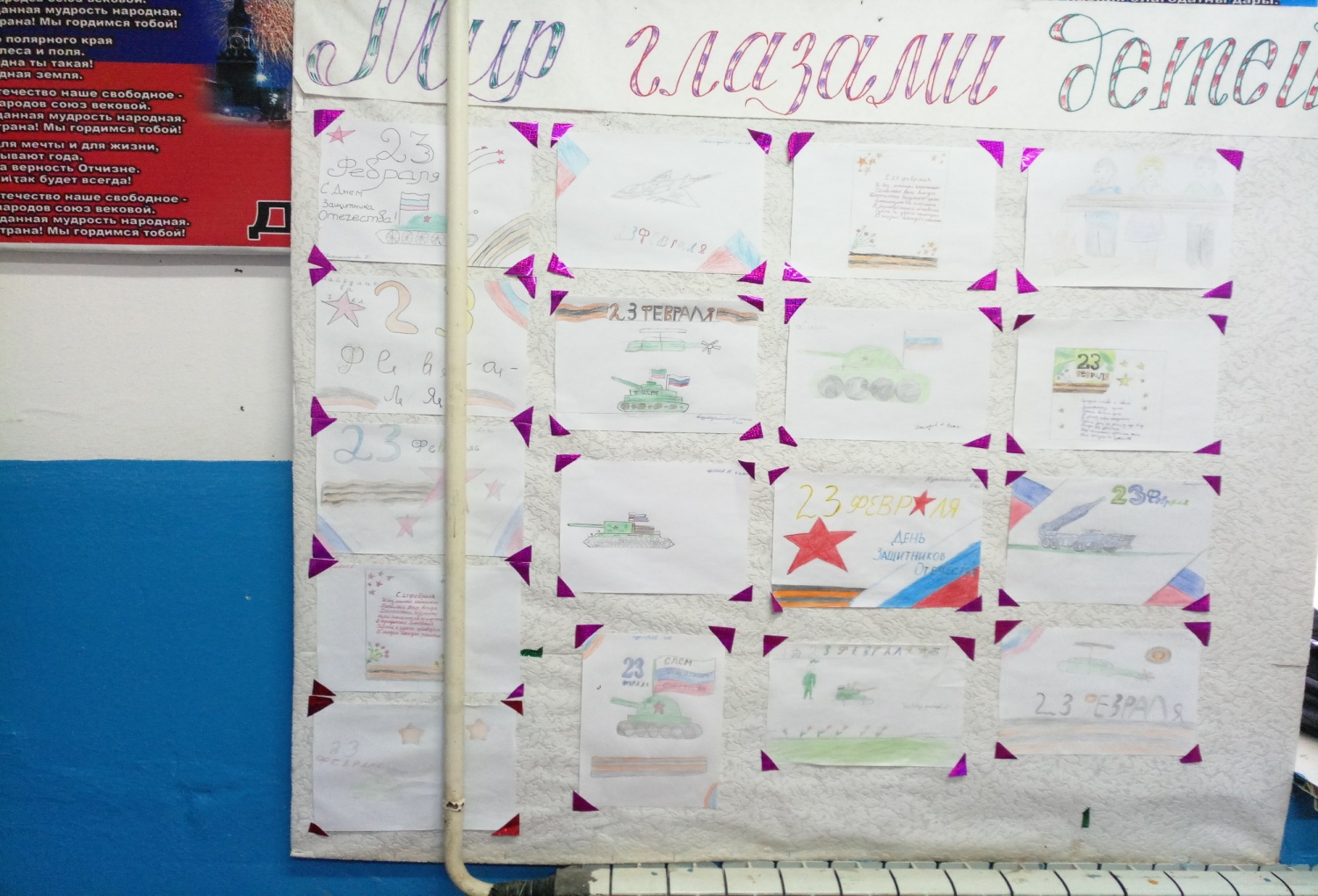 В конкурсе приняли участие учащиеся 5-7 классов и были награждены грамотами 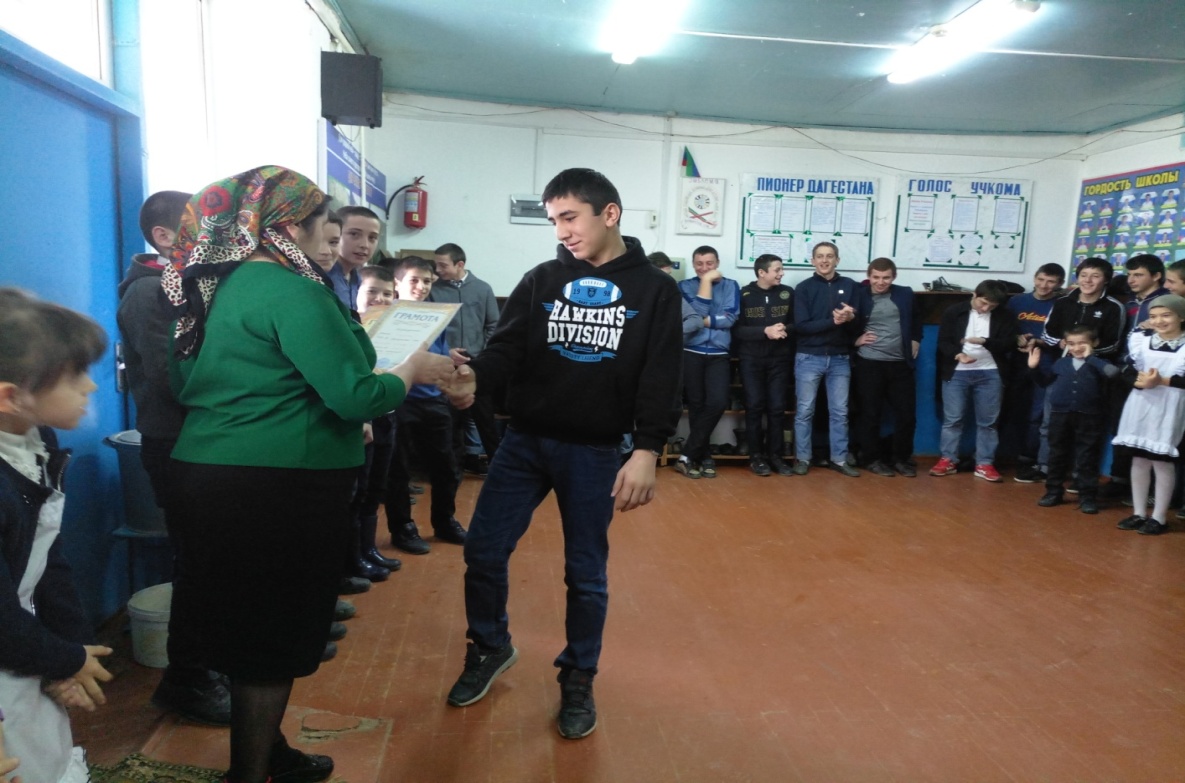                                                                                                                     Зам.дир.по ВВР Зайнудинова Н.М